Информация к Совету по улучшению инвестиционного климата т развитию предпринимательства при главе Арсеньевского городского округапо состоянию на 25.11.201916. Проведение работ по актуализации сведений о разрешенном использовании сведений о разрешенном использовании земельных участков в целях создания достоверной налогооблагаемой базы:Издано постановлений «Об изменении вида разрешенного использования земельного участка» - 102.В результате проведения муниципального земельного контроля выявлено 21 нарушение требований земельного законодательства. Росреестром назначено административных наказаний в виде штрафов на сумму 75000 рублей.17. О направлении в Росреестр сведений для внесения в ЕГРН.Направлено в Росреестр сведений для внесения в ЕГРН (по земельным участкам): Постановления «Об изменении вида разрешенного использования земельного участка» – 102.Постановления «Об утверждении схемы расположения земельного участка на кадастровом плане территории» - 210.Постановления «О предварительном согласовании предоставления земельного участка» - 32.18. Проведение работ по установлению границ земельных участков, находящихся в муниципальной собственности, сведения о которых внесены в ЕГРН.В муниципальной собственности – 106 земельных участков, из них границы установлены – 97 земельных участков, сведения о которых занесены в ЕГРН, что составляет 91,5%.На 25.11.2019 управлением архитектуры и градостроительства были заключены контракты на формирование следующих земельных участков:пл. 7020 кв.м, в 64м на ю-з ул. Калининская, 1, 020201 земельные участки общего пользования (сквер)25:26:020201:760пл. 3255 кв.м, в 215 м на ю-з ул. Калининская, 1, 020201 земельные участки общего пользования (сквер) 25:26:020201:759пл. 3676 кв.м, в 95 м на ю-з ул. Калининская, 1, 020201 земельные участки общего пользования (сквер)пл. 36674 кв.м, ул. Жуковского, 48, 25:26:020201:763 – объединили все земельные участки для скверапл. 3257 кв.м, расположен в 52 м на восток ул. Жуковского, 7 Дошкольное, начальное и среднее общее образование (кванториум) 25:26:010307:6198Управлением имущественных отношений были утверждены схемы расположения вышеуказанных земельных участков и поставлены на кадастровый учет. 19. Перечень свободных земельных участков: 20. Фактические сроки утверждения схемы расположения земельного участка на кадастровом плане.Административный регламент по предоставлению муниципальной услуги «Утверждение схемы расположения земельного участка или земельных участков на кадастровом плане территории», утвержденный постановлением администрации Арсеньевского городского округа от 11 января 2018 года № 15-па – срок утверждения 17 календарных дней (с момента внесения изменения в постановление от 04 сентября 2019 года № 565-па).Административный регламент предоставления муниципальной услуги «Утверждение схемы расположения земельного участка или земельных участков на кадастровом плане территории», утвержденный постановлением администрации Арсеньевского городского округа от 01 ноября 2019 г.  № 782-па – срок утверждения 14 календарных дней (с момента официального опубликования постановления 06 ноября 2019 года).21. Информация в сфере регистрации прав собственности на земельные участки.Право муниципальной собственности на земельные участки на 25.11.2019 зарегистрировано:Земельный участок с кадастровым номером 25:26:020201:759 был предоставлен муниципальному бюджетному учреждению «Спортивная школа «Полёт» им. В.И. Манойленко Арсеньевского городского округа в постоянное (бессрочное) пользование и зарегистрировано право муниципальной собственности.Земельный участок с кадастровым номером 25:26:020201:761 был предоставлен муниципальному бюджетному учреждению «Спортивная школа «Полёт» им. В.И. Манойленко Арсеньевского городского округа в постоянное (бессрочное) пользование и зарегистрировано право муниципальной собственности.Земельный участок с кадастровым номером 25:26:010307:6196 был предоставлен муниципальному образовательному бюджетному учреждению дополнительного образования «Учебно-методический центр» Арсеньевского городского округа в постоянное (бессрочное) пользование и зарегистрировано право муниципальной собственности.Земельный участок с кадастровым номером 25:26:010319:5516 был предоставлен муниципальному общеобразовательному бюджетному учреждению «Гимназия № 7» Арсеньевского городского округа в постоянное (бессрочное) пользование и зарегистрировано право муниципальной собственности.22. Общественная экспертиза наличия, полноты и расширения перечня муниципального имущества, предназначенного для предоставления субъектам МСП и организациям, образующим инфраструктуру поддержки субъектов МСППеречень муниципального имущества Арсеньевского городского округа, предназначенного для предоставления во владение и (или) в пользование на долгосрочной основе субъектам малого и среднего предпринимательства и организациям, образующим инфраструктуру поддержки субъектов малого и среднего предпринимательства (далее – Перечень), утвержден решением Думы Арсеньевского городского округа от 21 декабря 2011 года № 247 (в редакции решения Думы АГО от 24 июля 2019 года № 360). В Перечне состоят 11 объектов муниципальной собственности городского округа, в том числе 3 здания и 8 нежилых помещений, 3 из которых сданы в аренду субъектам малого и среднего предпринимательства для ведения хозяйственной деятельности управляющих компаний. В отношении 2-х зданий (баня) в настоящее время объявлен очередной конкурс на право заключения договора аренды зданий на 27 декабря 2019 года. Ранее объявленные в текущем году четыре конкурса признаны несостоявшимися из-за отсутствия заявок. Остальные объекты – одно здание и пять нежилых помещений - интереса у субъектов малого и среднего предпринимательства пока не вызвали.Перечень размещен на официальном сайте Арсеньевского городского округа в разделе «Инвестиционная деятельность» - «Поддержка субъектов МСП».В декабре 2017 года на основании постановления администрации Арсеньевского городского округа от 20.12.2017 № 819-па «О создании комиссии» создана комиссия по вопросу включения (увеличения количества) объектов в Перечень. В состав комиссии включены: заместитель главы администрации городского округа, 4 предпринимателя городского округа, работники администрации городского округа. Основной целью деятельности комиссии является актуализация Перечня муниципального имущества Арсеньевского городского округа для поддержки субъектов малого и среднего предпринимательства на принципах единства требований, объективности, гласности и равного доступа субъектов малого и среднего предпринимательства к получению имущественной поддержки.В соответствии с Федеральным законом от 24.07.2007 № 209-ФЗ «О развитии малого и среднего предпринимательства в Российской Федерации», пунктом 4 Целевой модели «Поддержка малого и среднего предпринимательства», утвержденной Распоряжением Правительства РФ от 31.01.2017 № 147-р «О целевых моделях упрощения процедур ведения бизнеса и повышения инвестиционной привлекательности субъектов Российской Федерации»,  ежегодно до 1 ноября текущего года Перечень дополняется объектами муниципальной собственности на 10%. В 2019 году Перечень дополнен одним объектом – нежилое помещение общей площадью 11,8 кв.м, расположенное на втором этаже в здании по адресу: Приморский край, г. Арсеньев, ул. Октябрьская, д.11, пом. 53б (решение Думы от 24.07.2019 № 360).23.  Наличие нормативно-правовой базы в сфере реализации проектов с использованием механизмов ГЧП (концессий), Положение о концессии.Нормативный правовой акт «Положение о концессионных соглашениях в отношении муниципального имущества Арсеньевского городского округа» разработан управлением имущественных отношений, проведена его экспертиза на соответствие действующему законодательству. Положение утверждено постановлением администрации Арсеньевского городского округа от 25.11.2019   № 856-па.В стандартный перечень нормативных правовых актов, необходимых для реализации политики в сфере муниципально-частного партнерства, был включен нормативный правовой акт «Правила принятия решений о заключении соглашений о муниципально-частном партнерстве, концессионных соглашений на срок, превышающий срок действия утвержденных лимитов бюджетных обязательств» (по информации департамента экономики и развития предпринимательства, вх. № 4196 от 06.08.2019). Позднее департамент земельных и имущественных отношений Приморского края предоставил информационную справку о наличии нормативно-правовой базы в сфере реализации проектов с использованием механизмов ГЧП (концессий), а также развития ГЧП (концессий), в которой вышеуказанных Правил нет (в перечень НПА не входит), но обязательно наличие Порядка предоставления льгот, преференций (вх. №№ 4896 от 12.09.2019, 5286 от 03.10.2019). Порядок предоставления льгот, преференций в сфере реализации проектов с использованием механизмов ГЧП  разработан в администрации Приморского края, в настоящее время Порядок проходит экспертизу. После принятия данного нормативного правового акта, администрация городского округа разработает Порядок предоставления льгот, преференций в сфере реализации проектов с использованием механизмов МЧП, определив формы преференций, имущественных и (или) налоговых льгот на территории Арсеньевского городского округа.24. Общественная экспертиза изменений, внесенных в постановление администрации Арсеньевского городского округа от 26.08.2016 № 703-па «Об уполномоченном органе на рассмотрение предложений о заключении соглашений о муниципально – частном партнерстве и концессионных соглашений с Арсеньевским городским округом, поступивших от лиц, выступающих с инициативой заключения таких соглашений» в соответствие с НПА «Об определении органа местного самоуправления, уполномоченного на осуществления полномочий, установленных Федеральными законами от 13.07.2015 № 224-ФЗ «О государственно-частном партнерстве, муниципально - частном партнерстве в Российской Федерации и внесении изменений в отдельные законодательные акты Российской Федерации» и от 21 июля 2005 года № 115-ФЗ «О концессионных соглашениях»В соответствии с полномочиями, установленными Федеральным законом от 13.07.2015 № 224-ФЗ «О государственно-частном партнерстве, муниципально-частном партнерстве в Российской Федерации и внесении изменений в отдельные законодательные акты Российской Федерации» в Постановление администрации Арсеньевского городского округа от 26.08.2016 № 703-па «Об уполномоченном органе на рассмотрение предложений о заключении соглашений о муниципально-частном партнерстве и концессионных соглашений с Арсеньевским городским округом, поступивших от лиц, выступающих с инициативой заключения таких соглашений» Постановлением от 27.09.2019 № 707-па внесены изменения.25. Общественная экспертиза полноты перечней объектов МЧП/концессии, порядка предоставления льгот, преференций в сфере реализации проектов с использованием механизмов ГЧПВ соответствии с Федеральным законом от 21.07.2005 № 115-ФЗ «О концессионных соглашениях», ежегодно, до 01 февраля, утверждается Перечень объектов муниципального имущества Арсеньевского городского округа, в отношении которых планируется заключение концессионных соглашений в соответствующем году. Указанный Перечень подлежит обязательному размещению на официальном сайте Российской Федерации для размещения информации о проведении торгов, определенном Правительством Российской Федерации, а также на официальном сайте администрации Арсеньевского городского округа – размещен в разделе «Инвестиционная деятельность» - «Перечень объектов для заключения соглашений». Состав объекта концессионного соглашения в отношении муниципального имущества в 2019 году: – объекты образования, культуры, спорта, объекты, используемые для организации отдыха граждан и туризма, иные объекты социально-культурного назначения (объекты МАУ ЦТО «Салют» АГО),- объекты теплоснабжения, централизованные системы горячего водоснабжения, отдельные объекты таких систем - утвержден Постановлением администрации Арсеньевского городского округа от 01.07.2019 № 469-па. 27. Отчет о проведенном анализе ставок арендной платы за земельные участки для приоритетных категорий плательщиков.Ставки арендной платы за земельные участки установлены в соответствии с требованиями Земельного кодекса Российской Федерации, постановления Правительства Российской Федерации от 16 июля 2009 г. № 582 «Об основных принципах определения арендной платы при аренде земельных участков, находящихся в государственной или муниципальной собственности, и о Правилах определения размера арендной платы, а также порядка, условий и сроков внесения арендной платы за земли, находящиеся в собственности Российской Федерации», постановления Администрации Приморского края от 11 марта 2015 года № 75-па «О порядке определения размера арендной платы за использование земельных участков, государственная собственность на которые не разграничена, на территории Приморского края, предоставленных в аренду без проведения торгов»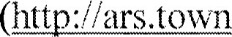 Структурные подразделения — Управление имущественных отношений — Документы управления).  Основой для определения размера арендной платы является кадастровая стоимость земельных участков. 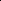 Постановлением Департамента земельных и имущественных отношений Приморского края от 14 декабря 2015 г. № 5-п «Об утверждении результатов определения кадастровой стоимости земельных участков в составе земель населенных пунктов Приморского края» утверждены результаты определения кадастровой стоимости земельных участков в составе земель населенных пунктов Приморского края.           Размер кадастровой стоимости земельных участков напрямую зависит от их разрешенного использования. Существует 16 видов разрешенного использования.Ставки аренды утверждались на основании проведенного сравнительного анализа по размеру арендной платы за земельные участки в различных городских округах Приморского края.В соответствии с порядком определения размера арендной платы за использование земельных участков, государственная собственность на которые не разграничена, на территории Приморского края, предоставленных в аренду без проведения торгов, утвержденным постановлением Администрации Приморского края от августа 2016 года № 376-па «О внесении изменений в постановление Администрации Приморского края от марта 2015 года № 75-па «О порядке определения размера арендной платы, условий и сроков внесения арендной платы за использование земельных участков, государственная собственность на которые не разграничена, на территории Приморского края»  Структурные подразделения — Управление имущественных отношений Документы управления) размер ставки арендной платы земельных участков, предоставленных без проведения торгов, на которых отсутствуют здания, сооружения, объекты незавершенного строительства, не превышает более чем в два раза размер земельного налога в отношении таких земельных участков.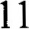 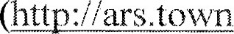 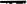 Корректирующий коэффициент 0,5 на период строительства объектовкоммерческого назначения основан на том, что в период строительства арендатор не извлекает прибыли от использования объектов, а также указанный коэффициент стимулирует развитие городского округа.Размер арендной платы за использование земельных участков рассчитывается по формуле:А К х Сап, где:А - размер арендной платы за использование земельного участка, рублей в год; к кадастровая стоимость передаваемого в аренду земельного участка, определяемая в соответствии с земельным законодательством Российской Федерации; Сап - ставка арендной платы за использование земельного участка.Муниципальным правовым актом Арсеньевского городского округа от 01 июля 2011 года .№ 32-МПА «Ставки арендной платы за земельные участки, находящиеся в муниципальной собственности Арсеньевского городского округа»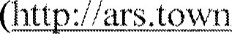 Структурные подразделения — Управление имущественных отношений — Документы управления утверждены размеры ставок арендной платы:Таким образом, ставки арендной платы, корректирующий коэффициентустановлены в соответствии с потребительским спросом на землю, при этом призваны не допустить дефицит местного бюджета и обеспечить максимальное поступление арендных платежей при одновременном соблюдении экономически справедливого баланса Арсеньевского городского округа и арендаторов земельных участков.Порядок определения начального размера арендной платы за земельные участки, находящиеся собственности или в ведении АГО, утвержденный постановлением администрации АГО от 01 февраля 2018 года № 72-па (Структурные подразделения — Управление имущественных отношений — Документы управления) определяет начальный размер арендной платы в год за земельный участок, который предоставляется через проведение аукциона. Порядком приняты процентные ставки, которые применяются в отношении кадастровой стоимости участка исходя из его дальнейшего использования.Для строительства зданий, сооружений коммерческого назначения в следующем размере от кадастровой стоимости земельных участков:- офисных, административных, производственных, промышленных, складского назначения - 594;- торговых - 1094;  образования, науки, здравоохранения, социального обеспечения, физической культуры и спорта, культуры, искусства, религии - 1,594;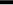 - бытового обслуживания, общественного питания - 294;- автозаправочных станций - 994.В размере 1,5% от кадастровой стоимости земельного участка для индивидуального гаражного строительства, садоводства, огородничества, палисадникаВ размере 2% от кадастровой стоимости земельного участка для сельскохозяйственного производства.В размере 14% от кадастровой стоимости земельного участка для размещения автостоянок.В размере 5 рублей за кв. м при кадастровой стоимости земельного участка равной 1 рубль.        В размере ежегодной арендной платы, определенной по результатам рыночной оценки в соответствии с Федеральным законом «06 оценочной деятельности в Российской Федерации», для индивидуального жилищного строительства.         В размере 10 % от кадастровой стоимости земельных участков, не указанных выше.         Размер арендной платы арендованного через аукцион земельного участка неизменен на протяжении всего срока аренды.Начальник управления имущественных отношенийГ.В.Сергеева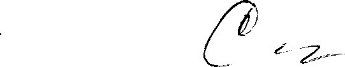 Наименование объектаАдрес (местоположение)Кадастровый номерКадастровая стоимость (руб.)Площадь, кв.м.Назначение1Земельный участокул. Светлая, 21а25:26:030212:109351045,001500,00индивидуальное жилищное строительство2Земельный участокПриморский край, г. Арсеньев, с/т "Энергетик", участок № 325:26:030225:79164144,641072,00для ведения садоводства3земельный участокПриморский край, г. Арсеньев, с/т "Керамик", участок № 8525:26:030102:4585849,00586,00для занятия садоводством4Земельный участоксадовое товарищество «Энергетик», участок № 18-а, ул. б/н25:26:030225:4146995,20960,00для садоводства5Земельный участокотносительно ориентира, расположенного в границах участка. Ориентир С/о Энергетик, участок № 9а. Почтовый адрес ориентира: Приморский край, г. Арсеньев25:26:030225:155166900,001090,00для ведения садоводства6земельный участок сдт "Ритм"25:26:030401:30186889,501275,00для ведения садоводства7земельный участокПриморский край, г. Арсеньев, с/т "Керамик", участок № 3925:26:030103:88127481,10870,00для занятия садоводствомп/пРазрешенное использование земельных участковРазрешенное использование земельных участковСтавка аренднойплаты1Земельные участки, предназначенные для размещения домов многоэтажной жилой застройкиЗемельные участки, предназначенные для размещения домов многоэтажной жилой застройки0,005722.1.Земельные участки, предназначенные для размещения домов индивидуальной жилой застройки22.2.Земельные участки, предназначенные для индивидуального жилищного строительства гражданам, имеющим двух детей, а также молодым семьям0,003з3.1.Земельные участки, предназначенные для размещения гаражей0,0041з3.2.Земельные участки, предназначенные для размещения автостоянок0,1374Земельные участки, дач, садоводства, огородничестваЗемельные участки, дач, садоводства, огородничества0,00655.1.Земельные участки, предназначенные для размещения объектов торговли55.2.Земельные участки, предназначенные для размещения общественного питания, бытового обслуживания0,0336Земельные участки, предназначенные для размещения гостиницЗемельные участки, предназначенные для размещения гостиниц0,2477.1.Земельные участки, предназначенные для размещения административных и офисных зданий0,0877.2.Земельные участки, предназначенные для размещения объектов образования, науки, здравоохранения и социального обеспечения, физической культуры и спорта, культуры, искусства, религии0,00487.3.Земельные участки, предназначенные для размещения банкоматов и терминалов1,291,298Земельные участки, предназначенные для размещения объектов рекреационного и лечебно-оздоровительного назначенияЗемельные участки, предназначенные для размещения объектов рекреационного и лечебно-оздоровительного назначения0,00440,004499.1.Земельные участки, предназначенные для размещения производственных и административных зданий, строений, сооружений промышленности, материально-технического, продовольственного снабжения, сбыта и заготовок0,0770,07799.2.Земельные участки, предназначенные для размещения производственных и административных зданий, строений, сооружений коммунального хозяйства0,0010,00110Земельные участки, предназначенные для размещения электростанций, обслуживающих их сооружений и объектовЗемельные участки, предназначенные для размещения электростанций, обслуживающих их сооружений и объектов0,1650,165l lЗемельные участки, предназначенные для размещения портов, водных, железнодорожных вокзалов, автодорожных вокзалов, аэропортов, аэродромов, аэровокзаловЗемельные участки, предназначенные для размещения портов, водных, железнодорожных вокзалов, автодорожных вокзалов, аэропортов, аэродромов, аэровокзалов12Земельные участки, занятые водными объектами, находящимися в оборотеЗемельные участки, занятые водными объектами, находящимися в оборотеВ13.1Земельные участки, предназначенные для разработки полезных ископаемыхВ13.2Земельные участки, предназначенные для размещения железнодорожных путей, автомобильных дорог, искусственно созданных внутренних водных путей, причалов, пристаней, полос отвода железных и автомобильных дорог, водных путей, трубопроводов, кабельных, радиорелейных и воздушных линий связи и линий радиофикации, воздушных линий электропередачи конструктивных элементов и сооружений, объектов, необходимых для эксплуатации, содержания, строительства, реконструкции, ремонта, развития наземных и подземных зданий, сооружений, устройства транспорта, энергетики и связи, размещения наземных сооружений и инфраструктуры спутниковой связи, объектов космической деятельности, военных объектов0,220,2214Земельные участки, занятые особо охраняемыми территориями и объектами, городскими лесами, скверами, парками, городскими садамиЗемельные участки, занятые особо охраняемыми территориями и объектами, городскими лесами, скверами, парками, городскими садами0,5830,583l5Земельные участки, предназначенные для сельскохозяйственного использованияЗемельные участки, предназначенные для сельскохозяйственного использования16Земельные участки улиц, проспектов, площадей, шоссе, аллей, бульваров, застав, переулков, проездов, тупиков; земельные участки земель резерва; земельные участки, занятые водными объектами, изъятыми из оборота или ограниченными в обороте в соответствии с законодательством РоссийскойФедерации; земельные участки под полосами отвода водоемов, каналов и коллекторов; набережныеЗемельные участки улиц, проспектов, площадей, шоссе, аллей, бульваров, застав, переулков, проездов, тупиков; земельные участки земель резерва; земельные участки, занятые водными объектами, изъятыми из оборота или ограниченными в обороте в соответствии с законодательством РоссийскойФедерации; земельные участки под полосами отвода водоемов, каналов и коллекторов; набережныеЗемельные участки улиц, проспектов, площадей, шоссе, аллей, бульваров, застав, переулков, проездов, тупиков; земельные участки земель резерва; земельные участки, занятые водными объектами, изъятыми из оборота или ограниченными в обороте в соответствии с законодательством РоссийскойФедерации; земельные участки под полосами отвода водоемов, каналов и коллекторов; набережные0,03